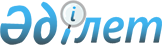 2020 - 2022 жылдарға арналған Баянауыл аудандық бюджеті туралыПавлодар облысы Баянауыл аудандық мәслихатының 2019 жылғы 23 желтоқсандағы № 300/53 шешімі. Павлодар облысының Әділет департаментінде 2019 жылғы 25 желтоқсанда № 6676 болып тіркелді.
      Қазақстан Республикасының 2008 жылғы 4 желтоқсандағы Бюджет кодексінің 75-бабы 2-тармағына, Қазақстан Республикасының 2001 жылғы 23 қаңтардағы "Қазақстан Республикасындағы жергілікті мемлекеттік басқару және өзін-өзі басқару туралы" Заңының 6-бабы 1-тармағының 1) тармақшасына, Қазақстан Республикасының 2005 жылғы 8 шілдедегі "Агроөнеркәсіптік кешенді және ауылдық аумақтарды дамытуды мемлекеттік реттеу туралы" Заңының 18-бабы 4-тармағына сәйкес Баянауыл аудандық мәслихаты ШЕШІМ ҚАБЫЛДАДЫ:
      1. 2020 - 2022 жылдарға арналған Баянауыл аудандық бюджеті тиісінше 1, 2 және 3-қосымшаларға сәйкес, соның ішінде 2020 жылға келесі көлемдерде бекітілсін:
      1) кірістер – 12937510 мың теңге, соның ішінде:
      салықтық түсімдер – 1606230 мың теңге;
      салықтық емес түсімдер – 19985 мың теңге;
      негізгі капиталды сатудан түсетін түсімдер – 10650 мың теңге;
      трансферттер түсімі – 11300645 мың теңге;
      2) шығындар – 13062711 мың теңге;
      3) таза бюджеттік кредиттеу – 192437 мың теңге, соның ішінде:
      бюджеттік кредиттер – 238591 мың теңге;
      бюджеттік кредиттерді өтеу – 46154 мың теңге;
      4) қаржы активтерімен операциялар бойынша сальдо – нөлге тең;
      5) бюджет тапшылығы (профициті) – -317638 мың теңге;
      6) бюджет тапшылығын қаржыландыру (профицитін пайдалану) – 317638 мың теңге.
      Ескерту. 1 - тармақ жаңа редакцияда - Павлодар облысы Баянауыл аудандық мәслихатының 18.11.2020 № 361/62 (01.01.2020 бастап қолданысқа енгізіледі шешімдерімен.


      2. 2020 жылға арналған облыстық бюджеттен берілген субвенциялар көлемі 4559749 мың теңге көлемінде ескерілсін.
      3. 2020 жылға арналған аудандық бюджетте ауылдық округтері мен Майкайың кентінің бюджеттеріне нысаналы ағымдағы трансферттер келесі көлемдерде қарастырылғаны ескерілсін:
      6828 мың теңге – мәдениет ұйымдары мен мұрағат мекемелерінде басқару және негізгі персоналдың ерекше еңбек жағдайлары үшін лауазымдық жалақысына қосымша төлем белгілеуге;
      80000 мың теңге – Майқайың кентінің жарықтандыру жөнінде іс-шараларын жүргізуге;
      22254 мың теңге – мектепке дейінгі білім беру мемлекеттік ұйымдары педагогтерінің еңбекақысын ұлғайтуға;
      13996 мың теңге – оқушыларды тасымалдау үшін мектеп автокөлік құралдарын сатып алуға;
      105639 мың теңге – жергілікті атқарушы органдардың мемлекеттік қызметшілеріне факторлық-балдық шкала бойынша еңбекақы төлеуді жаңа жүйесін енгізуге;
      8878 мың теңге – ағымдағы шығыстарға;
      500 мың теңге – ауылдық жерлерде оқушыларды жақын жердегі мектепке дейін тегін алып баруды және одан алып қайтуды ұйымдастыру;
      168960 мың теңге – "Ауыл-Ел бесігі" жобасы шеңберінде ауылдық елді мекендердегі әлеуметтік және инженерлік инфрақұрылым бойынша іс-шараларды іске асыруға;
      619109 мың теңге – 2020 - 2021 жылдарға арналған Жұмыспен қамту жол картасы шеңберінде инфрақұрылымды және тұрғын үй-коммуналдық шаруашылықты дамыту есебінен жұмыспен қамтуды қамтамасыз етуге;
      198697 мың теңге – коммуналдық шаруашылық іс-шараларын өткізуге және автомобиль жолдарын ұстауға.
      Ескерту. 3 - тармақ жаңа редакцияда - Павлодар облысы Баянауыл аудандық мәслихатының 18.11.2020 № 361/62 (01.01.2020 бастап қолданысқа енгізіледі шешімдерімен.


      4. Ауылдық округтері мен Майкайың кентінің бюджеттеріне нысаналы трансферттердің көрсетілген сомасын үлестіру аудан әкімдігінің қаулысы негізінде анықталады.
      5. Аудандық жергілікті атқарушы органының 2020 жылға арналған резерві 54707 мың теңге сомада бекітілсін.
      Ескерту. 5-тармақ жаңа редакцияда - Павлодар облысы Баянауыл аудандық мәслихатының 29.04.2020 № 318/56 (01.01.2020 бастап қолданысқа енгізіледі) шешімімен.


      6. 2020 жылға арналған жергілікті бюджеттің атқарылу үдерісінде секвестрге жатпайтын жергілікті бюджеттік бағдарламалардың тізбесі 4-қосымшаға сәйкес бекітілсін.
      7. 2020 жылға арналған ауылдық округтері мен Майкайың кентінің бюджеттеріне аудандық бюджеттен бөлінген бюджеттік субвенциялардың көлемі 842085 мың теңге жалпы сомасында ескерілсін, соның ішінде:
      Баянауыл ауылдық округі – 258250 мың теңге;
      Ақсаң ауылдық округі – 30319 мың теңге;
      Бірлік ауылдық округі – 25482 мың теңге;
      Жаңажол ауылдық округі – 25854 мың теңге;
      Жаңатілек ауылдық округі – 22738 мың теңге;
      Қаратомар ауылдық округі – 22679 мың теңге;
      Күркелі ауылдық округі – 26146 мың теңге;
      Құндыкөл ауылдық округі – 24253 мың теңге;
      Қызылтау ауылдық округі – 24849 мың теңге;
      Сәтбаев ауылдық округі – 26073 мың теңге;
      Торайғыр ауылдық округі – 31874 мың теңге;
      Ұзынбұлақ ауылдық округі – 23650 мың теңге;
      Майқайың кенті – 299918 мың теңге.
      8. 2021 жылға арналған ауылдық округтері мен Майкайың кентінің бюджеттеріне аудандық бюджеттен бөлінген бюджеттік субвенциялардың көлемі 814450 мың теңге жалпы сомасында ескерілсін, соның ішінде:
      Баянауыл ауылдық округі – 254374 мың теңге;
      Ақсаң ауылдық округі – 28526 мың теңге;
      Бірлік ауылдық округі – 23423 мың теңге;
      Жаңажол ауылдық округі – 24482 мың теңге;
      Жаңатілек ауылдық округі – 20326 мың теңге;
      Қаратомар ауылдық округі – 21402 мың теңге;
      Күркелі ауылдық округі – 23954 мың теңге;
      Құндыкөл ауылдық округі – 22081 мың теңге;
      Қызылтау ауылдық округі – 21928 мың теңге;
      Сәтбаев ауылдық округі – 23845 мың теңге;
      Торайғыр ауылдық округі – 30179 мың теңге;
      Ұзынбұлақ ауылдық округі – 21667 мың теңге;
      Майқайың кенті – 298263 мың теңге.
      9. 2022 жылға арналған ауылдық округтері мен Майкайың кентінің бюджеттеріне аудандық бюджеттен бөлінген бюджеттік субвенциялардың көлемі 827210 мың теңге жалпы сомасында ескерілсін, соның ішінде:
      Баянауыл ауылдық округі – 260436 мың теңге;
      Ақсаң ауылдық округі – 29055 мың теңге;
      Бірлік ауылдық округі – 23651 мың теңге;
      Жаңажол ауылдық округі – 24916 мың теңге;
      Жаңатілек ауылдық округі – 20520 мың теңге;
      Қаратомар ауылдық округі – 21741 мың теңге;
      Күркелі ауылдық округі – 24284 мың теңге;
      Құндыкөл ауылдық округі – 22353 мың теңге;
      Қызылтау ауылдық округі – 22085 мың теңге;
      Сәтбаев ауылдық округі – 24235 мың теңге;
      Торайғыр ауылдық округі – 30667 мың теңге;
      Ұзынбұлақ ауылдық округі – 21918 мың теңге;
      Майқайың кенті – 301349 мың теңге.
      10. Азаматтық қызметшілер болып табылатын және ауылдық елдi мекендерде жұмыс iстейтiн денсаулық сақтау, әлеуметтiк қамсыздандыру, бiлiм беру, мәдениет, спорт, ветеринария, орман шаруашылығы және ерекше қорғалатын табиғи аумақтар саласындағы мамандарға, сондай-ақ жергілікті бюджеттерден қаржыландырылатын мемлекеттік ұйымдарда жұмыс істейтін аталған мамандарға қызметтiң осы түрлерiмен қалалық жағдайда айналысатын мамандардың мөлшерлемелерімен салыстырғанда жиырма бес пайызға жоғарылатылған айлықақылар мен тарифтiк мөлшерлемелер көзделсін.
      11. Шешімнің орындалуын бақылау аудандық мәслихаттың әлеуметтік-экономикалық даму мәселелері, бюджетті жоспарлау және әлеуметтік саясат жөніндегі тұрақты комиссиясына жүктелсін.
      12. Осы шешім 2020 жылғы 1 қаңтардан бастап қолданысқа енгізіледі. 2020 жылға арналған Баянауыл аудандық
бюджеті (өзгерiстермен)
      Ескерту. 1 - қосымша жаңа редакцияда - Павлодар облысы Баянауыл аудандық мәслихатының 18.11.2020 № 361/62 (01.01.2020 бастап қолданысқа енгізіледі) шешімімен. 2021 жылға арналған Баянауыл ауданының бюджеті 2022 жылға арналған Баянауыл ауданының бюджеті 2020 жылға арналған жергілікті бюджеттің атқарылу үдерісінде
секвестрге жатпайтын жергілікті бюджеттік бағдарламалардың тізбесі
					© 2012. Қазақстан Республикасы Әділет министрлігінің «Қазақстан Республикасының Заңнама және құқықтық ақпарат институты» ШЖҚ РМК
				
      Сессия төрағасы,

      Баянауыл аудандық

      мәслихатының хатшысы

Т. Қасен
Баянауыл аудандық
мәслихатының 2019
жылғы 23 желтоқсандағы
№ 300/53 шешіміне
1-қосымша
Санаты
Санаты
Санаты
Санаты
Сомасы (мың теңге)
Сыныбы
Сыныбы
Сыныбы
Сомасы (мың теңге)
Кіші сыныбы
Кіші сыныбы
Сомасы (мың теңге)
Атауы
Сомасы (мың теңге)
1
2
3
4
5
1. Кірістер
12937510
1
Салықтық түсімдер
1606230
01
Табыс салығы
759202
1
Корпоративтік табыс салығы
58741
2
Жеке табыс салығы
700461
03
Әлеуметтiк салық
622758
1
Әлеуметтік салық
622758
04
Меншiкке салынатын салықтар
174776
1
Мүлiкке салынатын салықтар
157026
4
Көлiк құралдарына салынатын салық 
16250
5
Бірыңғай жер салығы 
1500
05
Тауарларға, жұмыстарға және қызметтерге салынатын iшкi салықтар
46537
2
Акциздер
1105
3
Табиғи және басқа да ресурстарды пайдаланғаны үшiн түсетiн түсiмдер
41576
4
Кәсiпкерлiк және кәсiби қызметтi жүргiзгенi үшiн алынатын алымдар
3856
08
Заңдық маңызы бар әрекеттерді жасағаны және (немесе) оған уәкілеттігі бар мемлекеттік органдар немесе лауазымды адамдар құжаттар бергені үшін алынатын міндетті төлемдер
2957
1
Мемлекеттік баж
2957
2
Салықтық емес түсiмдер
19985
01
Мемлекеттік меншіктен түсетін кірістер
4673
5
Мемлекет меншігіндегі мүлікті жалға беруден түсетін кірістер
4609
7
Мемлекеттік бюджеттен берілген кредиттер бойынша сыйақылар
64
04
Мемлекеттік бюджеттен қаржыландырылатын, сондай-ақ Қазақстан Республикасы Ұлттық Банкінің бюджетінен (шығыстар сметасынан) қамтылатын және қаржыландырылатын мемлекеттік мекемелер салатын айыппұлдар, өсімпұлдар, санкциялар, өндіріп алулар
6000
1
Мұнай секторы ұйымдарынан және Жәбірленушілерге өтемақы қорына түсетін түсімдерді қоспағанда, мемлекеттік бюджеттен қаржыландырылатын, сондай-ақ Қазақстан Республикасы Ұлттық Банкінің бюджетінен (шығыстар сметасынан) қамтылатын және қаржыландырылатын мемлекеттік мекемелер салатын айыппұлдар, өсімпұлдар, санкциялар, өндіріп алулар
6000
06
Басқа да салықтық емес түсiмдер
9312
1
Басқа да салықтық емес түсiмдер
9312
3
Негізгі капиталды сатудан түсетін түсімдер
10650
01
Мемлекеттік мекемелерге бекітілген мемлекеттік мүлікті сату
2250
1
Мемлекеттік мекемелерге бекітілген мемлекеттік мүлікті сату
2250
03
Жердi және материалдық емес активтердi сату
8400
1
Жерді сату
7900
2
Материалдық емес активтердi сату
500
4
Трансферттер түсімі
11300645
1
2
3
4
5
02
Мемлекеттiк басқарудың жоғары тұрған органдарынан түсетiн трансферттер
11300645
2
Облыстық бюджеттен түсетiн трансферттер
11300645
Функционалдық топ
Функционалдық топ
Функционалдық топ
Функционалдық топ
Функционалдық топ
Сомасы

(мың теңге)
Кіші функция
Кіші функция
Кіші функция
Кіші функция
Сомасы

(мың теңге)
Бюджеттік бағдарламалардың әкімшісі
Бюджеттік бағдарламалардың әкімшісі
Бюджеттік бағдарламалардың әкімшісі
Сомасы

(мың теңге)
Бағдарлама
Бағдарлама
Сомасы

(мың теңге)
Атауы
Сомасы

(мың теңге)
1
2
3
4
5
6
2. Шығындар
13062711
01
Жалпы сипаттағы мемлекеттiк қызметтер
1551120
1
Мемлекеттiк басқарудың жалпы функцияларын орындайтын өкiлдi, атқарушы және басқа органдар
305815
112
Аудан (облыстық маңызы бар қала) мәслихатының аппараты
23119
001
Аудан (облыстық маңызы бар қала) мәслихатының қызметін қамтамасыз ету жөніндегі қызметтер
22469
003
Мемлекеттік органның күрделі шығыстары
650
122
Аудан (облыстық маңызы бар қала) әкімінің аппараты
282696
001
Аудан (облыстық маңызы бар қала) әкімінің қызметін қамтамасыз ету жөніндегі қызметтер
171609
003
Мемлекеттік органның күрделі шығыстары
2147
113
Төменгі тұрған бюджеттерге берілетін нысаналы ағымдағы трансферттер
108940
2
Қаржылық қызмет
41810
452
Ауданның (облыстық маңызы бар қаланың) қаржы бөлімі
41810
001
Ауданның (областық маңызы бар қаланың) бюджетін орындау және коммуналдық меншігін басқару саласындағы мемлекеттік саясатты іске асыру жөніндегі қызметтер
37887
003
Салық салу мақсатында мүлікті бағалауды жүргізу
749
010
Жекешелендіру, коммуналдық меншікті басқару, жекешелендіруден кейінгі қызмет және осыған байланысты дауларды реттеу
3174
5
Жоспарлау және статистикалық қызмет
33761
453
Ауданның (облыстық маңызы бар қаланың) экономика және бюджеттік жоспарлау бөлімі
33761
001
Экономикалық саясатты, мемлекеттік жоспарлау жүйесін қалыптастыру және дамыту саласындағы мемлекеттік саясатты іске асыру жөніндегі қызметтер
31261
004
Мемлекеттік органның күрделі шығыстары
2500
9
Жалпы сипаттағы өзге де мемлекеттiк қызметтер
1169734
454
Ауданның (облыстық маңызы бар қаланың) кәсіпкерлік және ауыл шаруашылығы бөлімі
46538
001
Жергілікті деңгейде кәсіпкерлікті және ауыл шаруашылығын дамыту саласындағы мемлекеттік саясатты іске асыру жөніндегі қызметтер
46538
810
Ауданның (облыстық маңызы бар қаланың) экономиканың нақты секторы бөлімі
1123196
001
Жергілікті деңгейде тұрғын үй-коммуналдық шаруашылығы, жолаушылар көлігі, автомобиль жолдары, құрылыс, сәулет және қала құрылыс саласындағы мемлекеттік саясатты іске асыру жөніндегі қызметтер
56413
003
Мемлекеттік органның күрделі шығыстары
360
113
Төменгі тұрған бюджеттерге берілетін нысаналы ағымдағы трансферттер
1066423
02
Қорғаныс
28296
1
Әскери мұқтаждар
15058
122
Аудан (облыстық маңызы бар қала) әкімінің аппараты
15058
005
Жалпыға бірдей әскери міндетті атқару шеңберіндегі іс-шаралар
15058
2
Төтенше жағдайлар жөнiндегi жұмыстарды ұйымдастыру
13238
122
Аудан (облыстық маңызы бар қала) әкімінің аппараты
13238
006
Аудан (облыстық маңызы бар қала) ауқымындағы төтенше жағдайлардың алдын алу және оларды жою
1590
007
Аудандық (қалалық) ауқымдағы дала өрттерінің, сондай-ақ мемлекеттік өртке қарсы қызмет органдары құрылмаған елдi мекендерде өрттердің алдын алу және оларды сөндіру жөніндегі іс-шаралар
11648
04
Бiлiм беру
4394887
1
Мектепке дейiнгi тәрбие және оқыту
193151
1
2
3
4
5
6
464
Ауданның (облыстық маңызы бар қаланың) білім бөлімі
193151
040
Мектепке дейінгі білім беру ұйымдарында мемлекеттік білім беру тапсырысын іске асыруға
193151
2
Бастауыш, негізгі орта және жалпы орта бiлiм беру
3928878
464
Ауданның (облыстық маңызы бар қаланың) білім бөлімі
3774524
003
Жалпы білім беру
3634092
006
Балаларға қосымша білім беру
140432
804
Ауданның (облыстық маңызы бар қаланың) дене тәрбиесі, спорт және туризм бөлімі
154354
017
Балалар мен жасөспірімдерге спорт бойынша қосымша білім беру
154354
9
Білім беру саласындағы өзге де қызметтер
272858
464
Ауданның (облыстық маңызы бар қаланың) білім бөлімі
272858
001
Жергілікті деңгейде білім беру саласындағы мемлекеттік саясатты іске асыру жөніндегі қызметтер
43791
005
Ауданның (облыстық маңызы бар қаланың) мемлекеттік білім беру мекемелер үшін оқулықтар мен оқу-әдiстемелiк кешендерді сатып алу және жеткізу
54000
007
Аудандық (қалалық) ауқымдағы мектеп олимпиадаларын және мектептен тыс іс-шараларды өткiзу
2773
015
Жетім баланы (жетім балаларды) және ата-аналарының қамқорынсыз қалған баланы (балаларды) күтіп-ұстауға қамқоршыларға (қорғаншыларға) ай сайынға ақшалай қаражат төлемі
7811
022
Жетім баланы (жетім балаларды) және ата-анасының қамқорлығынсыз қалған баланы (балаларды) асырап алғаны үшін Қазақстан азаматтарына біржолғы ақша қаражатын төлеуге арналған төлемдер
209
067
Ведомстволық бағыныстағы мемлекеттік мекемелер мен ұйымдардың күрделі шығыстары
121518
068
Халықтың компьютерлік сауаттылығын арттыруды қамтамасыз ету
525
113
Төменгі тұрған бюджеттерге берілетін нысаналы ағымдағы трансферттер
42231
06
Әлеуметтiк көмек және әлеуметтiк қамсыздандыру
632764
1
Әлеуметтiк қамсыздандыру
209223
451
Ауданның (облыстық маңызы бар қаланың) жұмыспен қамту және әлеуметтік бағдарламалар бөлімі
207241
005
Мемлекеттік атаулы әлеуметтік көмек
207241
464
Ауданның (облыстық маңызы бар қаланың) білім бөлімі
1982
030
Патронат тәрбиешілерге берілген баланы (балаларды) асырап бағу
1982
2
Әлеуметтiк көмек
377129
451
Ауданның (облыстық маңызы бар қаланың) жұмыспен қамту және әлеуметтік бағдарламалар бөлімі
377129
002
Жұмыспен қамту бағдарламасы
190768
004
Ауылдық жерлерде тұратын денсаулық сақтау, білім беру, әлеуметтік қамтамасыз ету, мәдениет, спорт және ветеринар мамандарына отын сатып алуға Қазақстан Республикасының заңнамасына сәйкес әлеуметтік көмек көрсету
25538
006
Тұрғын үйге көмек көрсету
2650
007
Жергілікті өкілетті органдардың шешімі бойынша мұқтаж азаматтардың жекелеген топтарына әлеуметтік көмек
69891
010
Үйден тәрбиеленіп оқытылатын мүгедек балаларды материалдық қамтамасыз ету
1362
017
Мүгедектерді оңалту жеке бағдарламасына сәйкес, мұқтаж мүгедектерді міндетті гигиеналық құралдармен және ымдау тілі мамандарының қызмет көрсетуін, жеке көмекшілермен қамтамасыз ету
38748
023
Жұмыспен қамту орталықтарының қызметін қамтамасыз ету
48172
9
Әлеуметтiк көмек және әлеуметтiк қамтамасыз ету салаларындағы өзге де қызметтер
46412
451
Ауданның (облыстық маңызы бар қаланың) жұмыспен қамту және әлеуметтік бағдарламалар бөлімі
46412
001
Жергілікті деңгейде халық үшін әлеуметтік бағдарламаларды жұмыспен қамтуды қамтамасыз етуді іске асыру саласындағы мемлекеттік саясатты іске асыру жөніндегі қызметтер
39531
011
Жәрдемақыларды және басқа да әлеуметтік төлемдерді есептеу, төлеу мен жеткізу бойынша қызметтерге ақы төлеу
5285
1
2
3
4
5
6
021
Мемлекеттік органның күрделі шығыстары
1500
113
Төменгі тұрған бюджеттерге берілетін нысаналы ағымдағы трансферттер
96
07
Тұрғын үй-коммуналдық шаруашылық
4048569
1
Тұрғын үй шаруашылығы
283860
451
Ауданның (облыстық маңызы бар қаланың) жұмыспен қамту және әлеуметтік бағдарламалар бөлімі
65160
070
Қазақстан Республикасында төтенше жағдай режимінде коммуналдық қызметтерге ақы төлеу бойынша халықтың төлемдерін өтеу
65160
810
Ауданның (облыстық маңызы бар қаланың) экономиканың нақты секторы бөлімі
218700
008
Мемлекеттік тұрғын үй қорын сақтауды ұйымдастыру
300
090
Нәтижелі жұмыспен қамтуды және жаппай кәсіпкерлікті дамытудың 2017-2021 жылдарға арналған "Еңбек" мемлекеттік бағдарламасы шеңберінде қызметтік тұрғын үй, инженерлік-коммуникациялық инфрақұрылымды сатып алу
218400
2
Коммуналдық шаруашылық
3764709
810
Ауданның (облыстық маңызы бар қаланың) экономиканың нақты секторы бөлімі
3764709
012
Сумен жабдықтау және су бұру жүйесінің жұмыс істеуі
33872
026
Ауданның (облыстық маңызы бар қаланың) коммуналдық меншігіндегі жылу желілерін пайдалануды ұйымдастыру
83930
058
Елді мекендердегі сумен жабдықтау және су бұру жүйелерін дамыту
3646907
08
Мәдениет, спорт, туризм және ақпараттық кеңістiк
638050
1
Мәдениет саласындағы қызмет
247865
478
Ауданның (облыстық маңызы бар қаланың) ішкі саясат, мәдениет және тілдерді дамыту бөлімі
247865
009
Мәдени-демалыс жұмысын қолдау
227865
011
Тарихи-мәдени мұра ескерткіштерін сақтауды және оларға қол жетімділікті қамтамасыз ету
20000
2
Спорт
143644
804
Ауданның (облыстық маңызы бар қаланың) дене тәрбиесі, спорт және туризм бөлімі
2629
006
Аудандық (облыстық маңызы бар қалалық) деңгейде спорттық жарыстар

өткiзу
1823
007
Әртүрлi спорт түрлерi бойынша аудан (облыстық маңызы бар қала) құрама командаларының мүшелерiн дайындау және олардың облыстық спорт жарыстарына қатысуы
806
810
Ауданның (облыстық маңызы бар қаланың) экономиканың нақты секторы бөлімі
141015
014
Cпорт объектілерін дамыту
141015
3
Ақпараттық кеңiстiк
138397
478
Ауданның (облыстық маңызы бар қаланың) ішкі саясат, мәдениет және тілдерді дамыту бөлімі
138397
005
Мемлекеттік ақпараттық саясат жүргізу жөніндегі қызметтер
17920
007
Аудандық (қалалық) кiтапханалардың жұмыс iстеуi
119899
008
Мемлекеттiк тiлдi және Қазақстан халқының басқа да тiлдерін дамыту
578
9
Мәдениет, спорт, туризм және ақпараттық кеңістікті ұйымдастыру жөніндегі өзге де қызметтер
108144
478
Ауданның (облыстық маңызы бар қаланың) ішкі саясат, мәдениет және тілдерді дамыту бөлімі
86673
001
Ақпаратты, мемлекеттілікті нығайту және азаматтардың әлеуметтік сенімділігін қалыптастыру саласында жергілікті деңгейде мемлекеттік саясатты іске асыру жөніндегі қызметтер
27805
003
Мемлекеттік органның күрделі шығыстары
960
004
Жастар саясаты саласында іс-шараларды іске асыру
9036
032
Ведомстволық бағыныстағы мемлекеттік мекемелер мен ұйымдардың күрделі шығыстары
42044
113
Төменгі тұрған бюджеттерге берілетін нысаналы ағымдағы трансферттер
6828
804
Ауданның (облыстық маңызы бар қаланың) дене тәрбиесі, спорт және туризм бөлімі
21471
1
2
3
4
5
6
001
Дене тәрбиесі, спорт және туризм саласында жергілікті деңгейде мемлекеттік саясатты іске асыру бойынша қызметтер
16589
003
Мемлекеттік органның күрделі шығыстары
450
032
Ведомстволық бағыныстағы мемлекеттік мекемелер мен ұйымдардың күрделі шығындары
3432
113
Төменгі тұрған бюджеттерге берілетін нысаналы ағымдағы трансферттер
1000
10
Ауыл, су, орман, балық шаруашылығы, ерекше қорғалатын табиғи аумақтар, қоршаған ортаны және жануарлар дүниесін қорғау, жер қатынастары
114270
1
Ауыл шаруашылығы
67385
454
Ауданның (облыстық маңызы бар қаланың) кәсіпкерлік және ауыл шаруашылығы бөлімі
65000
010
Эпизоотияға қарсы іс-шаралар жүргізу
65000
475
Ауданның (облыстық маңызы бар қаланың) кәсіпкерлік, ауыл шаруашылығы және ветеринария бөлімі
2385
007
Қаңғыбас иттер мен мысықтарды аулауды және жоюды ұйымдастыру
2385
6
Жер қатынастары
22645
463
Ауданның (облыстық маңызы бар қаланың) жер қатынастары бөлімі
22645
001
Аудан (облыстық маңызы бар қала) аумағында жер қатынастарын реттеу саласындағы мемлекеттік саясатты іске асыру жөніндегі қызметтер
18597
006
Аудандардың, облыстық маңызы бар, аудандық маңызы бар қалалардың, кенттердiң, ауылдардың, ауылдық округтердiң шекарасын белгiлеу кезiнде жүргiзiлетiн жерге орналастыру
3738
007
Мемлекеттік органның күрделі шығыстары
310
9
Ауыл, су, орман, балық шаруашылығы, қоршаған ортаны қорғау және жер қатынастары саласындағы басқа да қызметтер
24240
453
Ауданның (облыстық маңызы бар қаланың) экономика және бюджеттік жоспарлау бөлімі
24240
099
Мамандардың әлеуметтік көмек көрсетуі жөніндегі шараларды іске асыру
24240
12
Көлiк және коммуникация
455683
1
Автомобиль көлiгi
455683
810
Ауданның (облыстық маңызы бар қаланың) экономиканың нақты секторы бөлімі
455683
043
Автомобиль жолдарының жұмыс істеуін қамтамасыз ету
51938
051
Көлiк инфрақұрылымының басым жобаларын іске асыру
403745
13
Басқалар
292124
3
Кәсiпкерлiк қызметтi қолдау және бәсекелестікті қорғау
284
454
Ауданның (облыстық маңызы бар қаланың) кәсіпкерлік және ауыл шаруашылығы бөлімі
284
006
Кәсіпкерлік қызметті қолдау
284
9
Басқалар
291840
452
Ауданның (облыстық маңызы бар қаланың) қаржы бөлімі
54707
012
Ауданның (облыстық маңызы бар қаланың) жергілікті атқарушы органының резерві
54707
810
Ауданның (облыстық маңызы бар қаланың) экономиканың нақты секторы бөлімі
237133
039
Аудан аумағында қала құрылысын дамытудың кешенді схемаларын, аудандық (облыстық) маңызы бар қалалардың, кенттердің және өзге де ауылдық елді мекендердің бас жоспарларын әзірлеу
3800
057
Өңірлерді дамытудың 2025 жылға дейінгі мемлекеттік бағдарламасы шеңберінде инженерлік инфрақұрылымды дамыту
233333 
14
Борышқа қызмет көрсету
64
1
Борышқа қызмет көрсету
64
452
Ауданның (облыстық маңызы бар қаланың) қаржы бөлімі
64
013
Жергілікті атқарушы органдардың облыстық бюджеттен қарыздар бойынша сыйақылар мен өзге де төлемдерді төлеу бойынша борышына қызмет көрсету
64
15
Трансферттер
906884
1
Трансферттер
906884
1
2
3
4
5
6
452
Ауданның (облыстық маңызы бар қаланың) қаржы бөлімі
906884
006
Пайдаланылмаған (толық пайдаланылмаған) нысаналы трансферттерді қайтару
5066
024
Заңнаманы өзгертуге байланысты жоғары тұрған бюджеттің шығындарын өтеуге төменгі тұрған бюджеттен ағымдағы нысаналы трансферттер
59733
038
Субвенциялар
842085
3. Таза бюджеттік кредиттеу
192437
Бюджеттік кредиттер
238591
10
Ауыл, су, орман, балық шаруашылығы, ерекше қорғалатын табиғи аумақтар, қоршаған ортаны және жануарлар дүниесін қорғау, жер қатынастары
238591
9
Ауыл, су, орман, балық шаруашылығы, қоршаған ортаны қорғау және жер қатынастары саласындағы басқа да қызметтер
238591
453
Ауданның (облыстық маңызы бар қаланың) экономика және бюджеттік жоспарлау бөлімі
238591
006
Мамандарды әлеуметтік қолдау шараларын іске асыру үшін бюджеттік кредиттер
238591
5
Бюджеттік кредиттерді өтеу
46154
01
Бюджеттік кредиттерді өтеу
46154
1
Мемлекеттік бюджеттен берілген бюджеттік кредиттерді өтеу
46154
4. Қаржы активтері мен операциялар бойынша сальдо
0
5. Бюджет тапшылығы (профициті)
-317638
6. Бюджет тапшылығын қаржыландыру (профицитін пайдалану)
317638Баянауыл аудандық
мәслихатының 2019
жылғы 23 желтоқсандағы
№ 300/53 шешіміне
2-қосымша
Санаты
Санаты
Санаты
Санаты
Санаты
Сыныбы
Сыныбы
Сыныбы
Сыныбы
Кіші сыныбы
Кіші сыныбы
Кіші сыныбы
Атауы
Сомасы (мың теңге)
1
2
3
4
5
1. Кірістер
6186989
1
Салықтық түсімдер
1508498
01
Табыс салығы
602944
1
Корпоративтік табыс салығы
30377
2
Жеке табыс салығы
572567
03
Әлеуметтiк салық
602117
1
Әлеуметтік салық
602117
04
Меншiкке салынатын салықтар
234108
1
Мүлiкке салынатын салықтар
234108
05
Тауарларға, жұмыстарға және қызметтерге салынатын iшкi салықтар
63490
2
Акциздер
1717
3
Табиғи және басқа да ресурстарды пайдаланғаны үшiн түсетiн түсiмдер
53581
4
Кәсiпкерлiк және кәсiби қызметтi жүргiзгенi үшiн алынатын алымдар
8192
08
Заңдық маңызы бар әрекеттерді жасағаны және (немесе) оған уәкілеттігі бар мемлекеттік органдарнемесе лауазымды адамдар құжаттар бергені үшін алынатын міндетті төлемдер
5839
1
Мемлекеттік баж
5839
2
Салықтық емес түсiмдер
26728
01
Мемлекеттік меншіктен түсетін кірістер
9692
5
Мемлекет меншігіндегі мүлікті жалға беруден түсетін кірістер
9642
7
Мемлекеттік бюджеттен берілген кредиттер бойынша сыйақылар
50
06
Басқа да салықтық емес түсiмдер
17036
1
Басқа да салықтық емес түсiмдер
17036
3
Негізгі капиталды сатудан түсетін түсімдер
3360
03
Жердi және материалдық емес активтердi сату
3360
1
Жерді сату
2800
2
Материалдық емес активтердi сату
560
4
Трансферттер түсімі
4648403
02
Мемлекеттiк басқарудың жоғары тұрған органдарынан түсетiн трансферттер
4648403
2
Облыстық бюджеттен түсетiн трансферттер
4648403
Функционалдық топ
Функционалдық топ
Функционалдық топ
Функционалдық топ
Функционалдық топ
Функционалдық топ
Кіші функция
Кіші функция
Кіші функция
Кіші функция
Кіші функция
Бюджеттік бағдарламалардың әкімшісі
Бюджеттік бағдарламалардың әкімшісі
Бюджеттік бағдарламалардың әкімшісі
Бюджеттік бағдарламалардың әкімшісі
Бағдарлама
Бағдарлама
Бағдарлама
Атауы
Сомасы (мың теңге)
1
2
3
4
5
6
2. Шығындар
6186989
01
Жалпы сипаттағы мемлекеттiк қызметтер
270230
1
Мемлекеттiк басқарудың жалпы функцияларын орындайтын өкiлдi, атқарушы және басқа органдар
147830
112
Аудан (облыстық маңызы бар қала) мәслихатының аппараты
22795
001
Аудан (облыстық маңызы бар қала) мәслихатының қызметін қамтамасыз ету жөніндегі қызметтер
22795
122
Аудан (облыстық маңызы бар қала) әкімінің аппараты
125035
001
Аудан (облыстық маңызы бар қала) әкімінің қызметін қамтамасыз ету жөніндегі қызметтер
125035
2
Қаржылық қызмет
33266
452
Ауданның (облыстық маңызы бар қаланың) қаржы бөлімі
33266
001
Ауданның (областық маңызы бар қаланың) бюджетін орындау және коммуналдық меншігін басқару саласындағы мемлекеттік саясатты іске асыру жөніндегі қызметтер
27708
003
Салық салу мақсатында мүлікті бағалауды жүргізу
1133
010
Жекешелендіру, коммуналдық меншікті басқару, жекешелендіруден кейінгі қызмет және осыған байланысты дауларды реттеу
4425
5
Жоспарлау және статистикалық қызмет
27619
453
Ауданның (облыстық маңызы бар қаланың) экономика және бюджеттік жоспарлау бөлімі
27619
001
Экономикалық саясатты, мемлекеттік жоспарлау жүйесін қалыптастыру және дамыту саласындағы мемлекеттік саясатты іске асыру жөніндегі қызметтер
27619
9
Жалпы сипаттағы өзге де мемлекеттiк қызметтер
61515
475
Ауданның (облыстық маңызы бар қаланың) кәсіпкерлік, ауыл шаруашылығы және ветеринария бөлімі
44918
001
Жергілікті деңгейде кәсіпкерлікті, ауыл шаруашылығы мен ветеринарияны дамыту саласындағы мемлекеттік саясатты іске асыру жөніндегі қызметтер
44918
492
Ауданның (облыстық маңызы бар қаланың) тұрғын үй-коммуналдық шаруашылығы, жолаушылар көлігі, автомобиль жолдары және тұрғын үй инспекциясы бөлімі
16597
001
Жергілікті деңгейде тұрғын үй-коммуналдық шаруашылық, жолаушылар көлігі, автомобиль жолдары және тұрғын үй инспекциясы саласындағы мемлекеттік саясатты іске асыру жөніндегі қызметтер
16597
02
Қорғаныс
39426
1
Әскери мұқтаждар
15731
122
Аудан (облыстық маңызы бар қала) әкімінің аппараты
15731
005
Жалпыға бірдей әскери міндетті атқару шеңберіндегі іс-шаралар
15731
2
Төтенше жағдайлар жөнiндегi жұмыстарды ұйымдастыру
23695
122
Аудан (облыстық маңызы бар қала) әкімінің аппараты
23695
006
Аудан (облыстық маңызы бар қала) ауқымындағы төтенше жағдайлардың алдын алу және оларды жою
1685
007
Аудандық (қалалық) ауқымдағы дала өрттерінің, сондай-ақ мемлекеттік өртке қарсы қызмет органдары құрылмаған елдi мекендерде өрттердің алдын алу және оларды сөндіру жөніндегі іс-шаралар
22010
04
Бiлiм беру
3594449
1
Мектепке дейiнгi тәрбие және оқыту
178349
464
Ауданның (облыстық маңызы бар қаланың) білім бөлімі
178349
040
Мектепке дейінгі білім беру ұйымдарында мемлекеттік білім беру тапсырысын іске асыруға
178349
2
Бастауыш, негізгі орта және жалпы орта бiлiм беру
3366317
464
Ауданның (облыстық маңызы бар қаланың) білім бөлімі
3222586
003
Жалпы білім беру
3097351
006
Балаларға қосымша білім беру
125235
804
Ауданның (облыстық маңызы бар қаланың) дене тәрбиесі, спорт және туризм бөлімі
143731
017
Балалар мен жасөспірімдерге спорт бойынша қосымша білім беру
143731
9
Білім беру саласындағы өзге де қызметтер
49783
464
Ауданның (облыстық маңызы бар қаланың) білім бөлімі
49783
001
Жергілікті деңгейде білім беру саласындағы мемлекеттік саясатты іске асыру жөніндегі қызметтер
32104
007
Аудандық (қалалық) ауқымдағы мектеп олимпиадаларын және мектептен тыс іс-шараларды өткiзу
4393
015
Жетім баланы (жетім балаларды) және ата-аналарының қамқорынсыз қалған баланы (балаларды) күтіп-ұстауға қамқоршыларға (қорғаншыларға) ай сайынға ақшалай қаражат төлемі
12675
022
Жетім баланы (жетім балаларды) және ата-анасының қамқорлығынсыз қалған баланы (балаларды) асырап алғаны үшін Қазақстан азаматтарына біржолғы ақша қаражатын төлеуге арналған төлемдер
611
06
Әлеуметтiк көмек және әлеуметтiк қамсыздандыру
228420
1
Әлеуметтiк қамсыздандыру
31903
451
Ауданның (облыстық маңызы бар қаланың) жұмыспен қамту және әлеуметтік бағдарламалар бөлімі
30164
005
Мемлекеттік атаулы әлеуметтік көмек
30164
464
Ауданның (облыстық маңызы бар қаланың) білім бөлімі
1739
030
Патронат тәрбиешілерге берілген баланы (балаларды) асырап бағу
1739
2
Әлеуметтiк көмек
165238
451
Ауданның (облыстық маңызы бар қаланың) жұмыспен қамту және әлеуметтік бағдарламалар бөлімі
165238
002
Жұмыспен қамту бағдарламасы
33708
006
Тұрғын үйге көмек көрсету
2809
007
Жергілікті өкілетті органдардың шешімі бойынша мұқтаж азаматтардың жекелеген топтарына әлеуметтік көмек
54442
010
Үйден тәрбиеленіп оқытылатын мүгедек балаларды материалдық қамтамасыз ету
1444
017
Мүгедектерді оңалту жеке бағдарламасына сәйкес, мұқтаж мүгедектерді міндетті гигиеналық құралдармен және ымдау тілі мамандарының қызмет көрсетуін, жеке көмекшілермен қамтамасыз ету
23678
023
Жұмыспен қамту орталықтарының қызметін қамтамасыз ету
49157
9
Әлеуметтiк көмек және әлеуметтiк қамтамасыз ету салаларындағы өзге де қызметтер
31279
451
Ауданның (облыстық маңызы бар қаланың) жұмыспен қамту және әлеуметтік бағдарламалар бөлімі
31279
001
Жергілікті деңгейде халық үшін әлеуметтік бағдарламаларды жұмыспен қамтуды қамтамасыз етуді іске асыру саласындағы мемлекеттік саясатты іске асыру жөніндегі қызметтер
29118
011
Жәрдемақыларды және басқа да әлеуметтік төлемдерді есептеу, төлеу мен жеткізу бойынша қызметтерге ақы төлеу
2161
07
Тұрғын үй-коммуналдық шаруашылық
91220
2
Коммуналдық шаруашылық
91220
492
Ауданның (облыстық маңызы бар қаланың) тұрғын үй-коммуналдық шаруашылығы, жолаушылар көлігі, автомобиль жолдары және тұрғын үй инспекциясы бөлімі
91220
012
Сумен жабдықтау және су бұру жүйесінің жұмыс істеуі
91220
08
Мәдениет, спорт, туризм және ақпараттық кеңістiк
473903
1
Мәдениет саласындағы қызмет
292961
478
Ауданның (облыстық маңызы бар қаланың) ішкі саясат, мәдениет және тілдерді дамыту бөлімі
292961
009
Мәдени-демалыс жұмысын қолдау
274961
011
Тарихи-мәдени мұра ескерткіштерін сақтауды және оларға қол жетімділікті қамтамасыз ету
18000
2
Спорт
6190
804
Ауданның (облыстық маңызы бар қаланың) дене тәрбиесі, спорт және туризм бөлімі
6190
006
Аудандық (облыстық маңызы бар қалалық) деңгейде спорттық жарыстар өткiзу
3010
007
Әртүрлi спорт түрлерi бойынша аудан (облыстық маңызы бар қала) құрама командаларының мүшелерiн дайындау және олардың облыстық спорт жарыстарына қатысуы
3180
3
Ақпараттық кеңiстiк
132854
478
Ауданның (облыстық маңызы бар қаланың) ішкі саясат, мәдениет және тілдерді дамыту бөлімі
132854
005
Мемлекеттік ақпараттық саясат жүргізу жөніндегі қызметтер
16500
007
Аудандық (қалалық) кiтапханалардың жұмыс iстеуi
115335
008
Мемлекеттiк тiлдi және Қазақстан халқының басқа да тiлдерін дамыту
1019
9
Мәдениет, спорт, туризм және ақпараттық кеңістікті ұйымдастыру жөніндегі өзге де қызметтер
41898
478
Ауданның (облыстық маңызы бар қаланың) ішкі саясат, мәдениет және тілдерді дамыту бөлімі
30877
001
Жергілікті деңгейде тілдерді және мәдениетті дамыту саласындағы мемлекеттік саясатты іске асыру жөніндегі қызметтер
20771
004
Жастар саясаты саласында іс-шараларды іске асыру
10106
804
Ауданның (облыстық маңызы бар қаланың) дене тәрбиесі, спорт және туризм бөлімі
11021
001
Дене тәрбиесі, спорт және туризм саласында жергілікті деңгейде мемлекеттік саясатты іске асыру бойынша қызметтер
11021
10
Ауыл, су, орман, балық шаруашылығы, ерекше қорғалатын табиғи аумақтар, қоршаған ортаны және жануарлар дүниесін қорғау, жер қатынастары
247809
1
Ауыл шаруашылығы
117423
475
Ауданның (облыстық маңызы бар қаланың) кәсіпкерлік, ауыл шаруашылығы және ветеринария бөлімі
117423
007
Қаңғыбас иттер мен мысықтарды аулауды және жоюды ұйымдастыру
2385
013
Эпизоотияға қарсы іс-шаралар жүргізу
115038
6
Жер қатынастары
11751
463
Ауданның (облыстық маңызы бар қаланың) жер қатынастары бөлімі
11751
001
Аудан (облыстық манызы бар қала) аумағында жер қатынастарын реттеу саласындағы мемлекеттік саясатты іске асыру жөніндегі қызметтер
11751
9
Ауыл, су, орман, балық шаруашылығы, қоршаған ортаны қорғау және жер қатынастары саласындағы басқа да қызметтер
118635
453
Ауданның (облыстық маңызы бар қаланың) экономика және бюджеттік жоспарлау бөлімі
118635
099
Мамандардың әлеуметтік көмек көрсетуі жөніндегі шараларды іске асыру
118635
11
Өнеркәсіп, сәулет, қала құрылысы және құрылыс қызметі
16302
2
Сәулет, қала құрылысы және құрылыс қызметі
16302
472
Ауданның (облыстық маңызы бар қаланың) құрылыс, сәулет және қала құрылысы бөлімі
16302
001
Жергілікті деңгейде құрылыс, сәулет және қала құрылысы саласындағы мемлекеттік саясатты іске асыру жөніндегі қызметтер
16302
12
Көлiк және коммуникация
100520
1
Автомобиль көлiгi
100520
492
Ауданның (облыстық маңызы бар қаланың) тұрғын үй-коммуналдық шаруашылығы, жолаушылар көлігі, автомобиль жолдары және тұрғын үй инспекциясы бөлімі
100520
023
Автомобиль жолдарының жұмыс істеуін қамтамасыз ету
100520
13
Басқалар
310210
3
Кәсiпкерлiк қызметтi қолдау және бәсекелестікті қорғау
301
475
Ауданның (облыстық маңызы бар қаланың) кәсіпкерлік, ауыл шаруашылығы және ветеринария бөлімі
301
014
Кәсіпкерлік қызметті қолдау
301
9
Басқалар
309909
452
Ауданның (облыстық маңызы бар қаланың) қаржы бөлімі
31943
012
Ауданның (облыстық маңызы бар қаланың) жергілікті атқарушы органының резерві
31943
453
Ауданның (облыстық маңызы бар қаланың) экономика және бюджеттік жоспарлау бөлімі
277966
007
Жаңа бастамаларға арналған шығыстар
277966
14
Борышқа қызмет көрсету
50
1
Борышқа қызмет көрсету
50
452
Ауданның (облыстық маңызы бар қаланың) қаржы бөлімі
50
013
Жергілікті атқарушы органдардың облыстық бюджеттен қарыздар бойынша сыйақылар мен өзге де төлемдерді төлеу бойынша борышына қызмет көрсету
50
15
Трансферттер
814450
1
Трансферттер
814450
452
Ауданның (облыстық маңызы бар қаланың) қаржы бөлімі
814450
038
Субвенциялар
814450
3. Таза бюджеттік кредиттеу
-46 154
Бюджеттік кредиттер
0
5
Бюджеттік кредиттерді өтеу
46 154
01
Бюджеттік кредиттерді өтеу
46 154
1
Мемлекеттік бюджеттен берілген бюджеттік кредиттерді өтеу
46 154
4. Қаржы активтерімен операциялар бойынша сальдо
0
5. Бюджет тапшылығы (профициті)
46 154
6. Бюджет тапшылығын қаржыландыру (профицитін пайдалану)
-46 154Баянауыл аудандық
мәслихатының 2019
жылғы 23 желтоқсандағы
№ 300/53 шешіміне
3-қосымша
Санаты
Санаты
Санаты
Санаты
Санаты
Сыныбы
Сыныбы
Сыныбы
Сыныбы
Кіші сыныбы
Кіші сыныбы
Кіші сыныбы
Атауы
Сомасы (мың теңге)
1
2
3
4
5
1. Кірістер
6314399
1
Салықтық түсімдер
1584524
01
Табыс салығы
630354
1
Корпоративтік табыс салығы
31709
2
Жеке табыс салығы
598645
03
Әлеуметтiк салық
629492
1
Әлеуметтік салық
629492
04
Меншiкке салынатын салықтар
250496
1
Мүлiкке салынатын салықтар
250496
05
Тауарларға, жұмыстарға және қызметтерге салынатын iшкi салықтар
67934
2
Акциздер
1837
3
Табиғи және басқа да ресурстарды пайдаланғаны үшiн түсетiн түсiмдер
57332
4
Кәсiпкерлiк және кәсiби қызметтi жүргiзгенi үшiн алынатын алымдар
8765
08
Заңдық маңызы бар әрекеттерді жасағаны және (немесе) оған уәкілеттігі бар мемлекеттік органдарнемесе лауазымды адамдар құжаттар бергені үшін алынатын міндетті төлемдер
6248
1
Мемлекеттік баж
6248
2
Салықтық емес түсiмдер
28118
01
Мемлекеттік меншіктен түсетін кірістер
10077
5
Мемлекет меншігіндегі мүлікті жалға беруден түсетін кірістер
10031
7
Мемлекеттік бюджеттен берілген кредиттер бойынша сыйақылар
46
06
Басқа да салықтық емес түсiмдер
18041
1
Басқа да салықтық емес түсiмдер
18041
3
Негізгі капиталды сатудан түсетін түсімдер
3360
03
Жердi және материалдық емес активтердi сату
3360
1
Жерді сату
2800
2
Материалдық емес активтердi сату
560
4
Трансферттер түсімі
4698397
02
Мемлекеттiк басқарудың жоғары тұрған органдарынан түсетiн трансферттер
4698397
2
Облыстық бюджеттен түсетiн трансферттер
4698397
Функционалдық топ
Функционалдық топ
Функционалдық топ
Функционалдық топ
Функционалдық топ
Функционалдық топ
Кіші функция
Кіші функция
Кіші функция
Кіші функция
Кіші функция
Бюджеттік бағдарламалардың әкімшісі
Бюджеттік бағдарламалардың әкімшісі
Бюджеттік бағдарламалардың әкімшісі
Бюджеттік бағдарламалардың әкімшісі
Бағдарлама
Бағдарлама
Бағдарлама
Атауы
Сомасы (мың теңге)
1
2
3
4
5
6
2. Шығындар
6314399
01
Жалпы сипаттағы мемлекеттiк қызметтер
279606
1
Мемлекеттiк басқарудың жалпы функцияларын орындайтын өкiлдi, атқарушы және басқа органдар
154370
112
Аудан (облыстық маңызы бар қала) мәслихатының аппараты
23083
001
Аудан (облыстық маңызы бар қала) мәслихатының қызметін қамтамасыз ету жөніндегі қызметтер
23083
122
Аудан (облыстық маңызы бар қала) әкімінің аппараты
131287
001
Аудан (облыстық маңызы бар қала) әкімінің қызметін қамтамасыз ету жөніндегі қызметтер
131287
2
Қаржылық қызмет
33907
452
Ауданның (облыстық маңызы бар қаланың) қаржы бөлімі
33907
001
Ауданның (областық маңызы бар қаланың) бюджетін орындау және коммуналдық меншігін басқару саласындағы мемлекеттік саясатты іске асыру жөніндегі қызметтер
28072
003
Салық салу мақсатында мүлікті бағалауды жүргізу
1189
010
Жекешелендіру, коммуналдық меншікті басқару, жекешелендіруден кейінгі қызмет және осыған байланысты дауларды реттеу
4646
5
Жоспарлау және статистикалық қызмет
28999
453
Ауданның (облыстық маңызы бар қаланың) экономика және бюджеттік жоспарлау бөлімі
28999
001
Экономикалық саясатты, мемлекеттік жоспарлау жүйесін қалыптастыру және дамыту саласындағы мемлекеттік саясатты іске асыру жөніндегі қызметтер
28999
9
Жалпы сипаттағы өзге де мемлекеттiк қызметтер
62330
475
Ауданның (облыстық маңызы бар қаланың) кәсіпкерлік, ауыл шаруашылығы және ветеринария бөлімі
45559
001
Жергілікті деңгейде кәсіпкерлікті, ауыл шаруашылығы мен ветеринарияны дамыту саласындағы мемлекеттік саясатты іске асыру жөніндегі қызметтер
45559
492
Ауданның (облыстық маңызы бар қаланың) тұрғын үй-коммуналдық шаруашылығы, жолаушылар көлігі, автомобиль жолдары және тұрғын үй инспекциясы бөлімі
16771
001
Жергілікті деңгейде тұрғын үй-коммуналдық шаруашылық, жолаушылар көлігі, автомобиль жолдары және тұрғын үй инспекциясы саласындағы мемлекеттік саясатты іске асыру жөніндегі қызметтер
16771
02
Қорғаныс
44321
1
Әскери мұқтаждар
19221
122
Аудан (облыстық маңызы бар қала) әкімінің аппараты
19221
005
Жалпыға бірдей әскери міндетті атқару шеңберіндегі іс-шаралар
19221
2
Төтенше жағдайлар жөнiндегi жұмыстарды ұйымдастыру
25100
122
Аудан (облыстық маңызы бар қала) әкімінің аппараты
25100
006
Аудан (облыстық маңызы бар қала) ауқымындағы төтенше жағдайлардың алдын алу және оларды жою
1770
007
Аудандық (қалалық) ауқымдағы дала өрттерінің, сондай-ақ мемлекеттік өртке қарсы қызмет органдары құрылмаған елдi мекендерде өрттердің алдын алу және оларды сөндіру жөніндегі іс-шаралар
23330
04
Бiлiм беру
3611650
1
Мектепке дейiнгi тәрбие және оқыту
179166
464
Ауданның (облыстық маңызы бар қаланың) білім бөлімі
179166
040
Мектепке дейінгі білім беру ұйымдарында мемлекеттік білім беру тапсырысын іске асыруға
179166
2
Бастауыш, негізгі орта және жалпы орта бiлiм беру
3381455
464
Ауданның (облыстық маңызы бар қаланың) білім бөлімі
3236556
003
Жалпы білім беру
3111068
006
Балаларға қосымша білім беру
125488
804
Ауданның (облыстық маңызы бар қаланың) дене тәрбиесі, спорт және туризм бөлімі
144899
017
Балалар мен жасөспірімдерге спорт бойынша қосымша білім беру
144899
9
Білім беру саласындағы өзге де қызметтер
51029
464
Ауданның (облыстық маңызы бар қаланың) білім бөлімі
51029
001
Жергілікті деңгейде білім беру саласындағы мемлекеттік саясатты іске асыру жөніндегі қызметтер
32465
007
Аудандық (қалалық) ауқымдағы мектеп олимпиадаларын және мектептен тыс іс-шараларды өткiзу
4613
015
Жетім баланы (жетім балаларды) және ата-аналарының қамқорынсыз қалған баланы (балаларды) күтіп-ұстауға қамқоршыларға (қорғаншыларға) ай сайынға ақшалай қаражат төлемі
13309
022
Жетім баланы (жетім балаларды) және ата-анасының қамқорлығынсыз қалған баланы (балаларды) асырап алғаны үшін Қазақстан азаматтарына біржолғы ақша қаражатын төлеуге арналған төлемдер
642
06
Әлеуметтiк көмек және әлеуметтiк қамсыздандыру
266670
1
Әлеуметтiк қамсыздандыру
63430
451
Ауданның (облыстық маңызы бар қаланың) жұмыспен қамту және әлеуметтік бағдарламалар бөлімі
61672
005
Мемлекеттік атаулы әлеуметтік көмек
61672
464
Ауданның (облыстық маңызы бар қаланың) білім бөлімі
1758
030
Патронат тәрбиешілерге берілген баланы (балаларды) асырап бағу
1758
2
Әлеуметтiк көмек
171532
451
Ауданның (облыстық маңызы бар қаланың) жұмыспен қамту және әлеуметтік бағдарламалар бөлімі
171532
002
Жұмыспен қамту бағдарламасы
35393
006
Тұрғын үйге көмек көрсету
2950
007
Жергілікті өкілетті органдардың шешімі бойынша мұқтаж азаматтардың жекелеген топтарына әлеуметтік көмек
57164
010
Үйден тәрбиеленіп оқытылатын мүгедек балаларды материалдық қамтамасыз ету
1516
017
Мүгедектерді оңалту жеке бағдарламасына сәйкес, мұқтаж мүгедектерді міндетті гигиеналық құралдармен және ымдау тілі мамандарының қызмет көрсетуін, жеке көмекшілермен қамтамасыз ету
24862
023
Жұмыспен қамту орталықтарының қызметін қамтамасыз ету
49647
9
Әлеуметтiк көмек және әлеуметтiк қамтамасыз ету салаларындағы өзге де қызметтер
31708
451
Ауданның (облыстық маңызы бар қаланың) жұмыспен қамту және әлеуметтік бағдарламалар бөлімі
31708
001
Жергілікті деңгейде халық үшін әлеуметтік бағдарламаларды жұмыспен қамтуды қамтамасыз етуді іске асыру саласындағы мемлекеттік саясатты іске асыру жөніндегі қызметтер
29439
011
Жәрдемақыларды және басқа да әлеуметтік төлемдерді есептеу, төлеу мен жеткізу бойынша қызметтерге ақы төлеу
2269
07
Тұрғын үй-коммуналдық шаруашылық
96693
2
Коммуналдық шаруашылық
96693
492
Ауданның (облыстық маңызы бар қаланың) тұрғын үй-коммуналдық шаруашылығы, жолаушылар көлігі, автомобиль жолдары және тұрғын үй инспекциясы бөлімі
96693
012
Сумен жабдықтау және су бұру жүйесінің жұмыс істеуі
96693
08
Мәдениет, спорт, туризм және ақпараттық кеңістiк
493458
1
Мәдениет саласындағы қызмет
308709
478
Ауданның (облыстық маңызы бар қаланың) ішкі саясат, мәдениет және тілдерді дамыту бөлімі
308709
009
Мәдени-демалыс жұмысын қолдау
288709
011
Тарихи-мәдени мұра ескерткіштерін сақтауды және оларға қол жетімділікті қамтамасыз ету
20000
2
Спорт
6500
804
Ауданның (облыстық маңызы бар қаланың) дене тәрбиесі, спорт және туризм бөлімі
6500
006
Аудандық (облыстық маңызы бар қалалық) деңгейде спорттық жарыстар өткiзу
3161
007
Әртүрлi спорт түрлерi бойынша аудан (облыстық маңызы бар қала) құрама командаларының мүшелерiн дайындау және олардың облыстық спорт жарыстарына қатысуы
3339
3
Ақпараттық кеңiстiк
135519
478
Ауданның (облыстық маңызы бар қаланың) ішкі саясат, мәдениет және тілдерді дамыту бөлімі
135519
005
Мемлекеттік ақпараттық саясат жүргізу жөніндегі қызметтер
18500
007
Аудандық (қалалық) кiтапханалардың жұмыс iстеуi
115949
008
Мемлекеттiк тiлдi және Қазақстан халқының басқа да тiлдерін дамыту
1070
9
Мәдениет, спорт, туризм және ақпараттық кеңістікті ұйымдастыру жөніндегі өзге де қызметтер
42730
478
Ауданның (облыстық маңызы бар қаланың) ішкі саясат, мәдениет және тілдерді дамыту бөлімі
31597
001
Жергілікті деңгейде тілдерді және мәдениетті дамыту саласындағы мемлекеттік саясатты іске асыру жөніндегі қызметтер
20986
004
Жастар саясаты саласында іс-шараларды іске асыру
10611
804
Ауданның (облыстық маңызы бар қаланың) дене тәрбиесі, спорт және туризм бөлімі
11133
001
Дене тәрбиесі, спорт және туризм саласында жергілікті деңгейде мемлекеттік саясатты іске асыру бойынша қызметтер
11133
10
Ауыл, су, орман, балық шаруашылығы, ерекше қорғалатын табиғи аумақтар, қоршаған ортаны және жануарлар дүниесін қорғау, жер қатынастары
260951
1
Ауыл шаруашылығы
117423
475
Ауданның (облыстық маңызы бар қаланың) кәсіпкерлік, ауыл шаруашылығы және ветеринария бөлімі
117423
007
Қаңғыбас иттер мен мысықтарды аулауды және жоюды ұйымдастыру
2385
013
Эпизоотияға қарсы іс-шаралар жүргізу
115038
6
Жер қатынастары
11877
463
Ауданның (облыстық маңызы бар қаланың) жер қатынастары бөлімі
11877
001
Аудан (облыстық манызы бар қала) аумағында жер қатынастарын реттеу саласындағы мемлекеттік саясатты іске асыру жөніндегі қызметтер
11877
9
Ауыл, су, орман, балық шаруашылығы, қоршаған ортаны қорғау және жер қатынастары саласындағы басқа да қызметтер
131651
453
Ауданның (облыстық маңызы бар қаланың) экономика және бюджеттік жоспарлау бөлімі
131651
099
Мамандардың әлеуметтік көмек көрсетуі жөніндегі шараларды іске асыру
131651
11
Өнеркәсіп, сәулет, қала құрылысы және құрылыс қызметі
16442
2
Сәулет, қала құрылысы және құрылыс қызметі
16442
472
Ауданның (облыстық маңызы бар қаланың) құрылыс, сәулет және қала құрылысы бөлімі
16442
001
Жергілікті деңгейде құрылыс, сәулет және қала құрылысы саласындағы мемлекеттік саясатты іске асыру жөніндегі қызметтер
16442
12
Көлiк және коммуникация
105546
1
Автомобиль көлiгi
105546
492
Ауданның (облыстық маңызы бар қаланың) тұрғын үй-коммуналдық шаруашылығы, жолаушылар көлігі, автомобиль жолдары және тұрғын үй инспекциясы бөлімі
105546
023
Автомобиль жолдарының жұмыс істеуін қамтамасыз ету
105546
13
Басқалар
311806
3
Кәсiпкерлiк қызметтi қолдау және бәсекелестікті қорғау
316
475
Ауданның (облыстық маңызы бар қаланың) кәсіпкерлік, ауыл шаруашылығы және ветеринария бөлімі
316
014
Кәсіпкерлік қызметті қолдау
316
9
Басқалар
311490
452
Ауданның (облыстық маңызы бар қаланың) қаржы бөлімі
33524
012
Ауданның (облыстық маңызы бар қаланың) жергілікті атқарушы органының резерві
33524
453
Ауданның (облыстық маңызы бар қаланың) экономика және бюджеттік жоспарлау бөлімі
277966
007
Жаңа бастамаларға арналған шығыстар
277966
14
Борышқа қызмет көрсету
46
1
Борышқа қызмет көрсету
46
452
Ауданның (облыстық маңызы бар қаланың) қаржы бөлімі
46
013
Жергілікті атқарушы органдардың облыстық бюджеттен қарыздар бойынша сыйақылар мен өзге де төлемдерді төлеу бойынша борышына қызмет көрсету
46
15
Трансферттер
827210
1
Трансферттер
827210
452
Ауданның (облыстық маңызы бар қаланың) қаржы бөлімі
827210
038
Субвенциялар
827210
3. Таза бюджеттік кредиттеу
-46 154
Бюджеттік кредиттер
0
5
Бюджеттік кредиттерді өтеу
46 154
01
Бюджеттік кредиттерді өтеу
46 154
1
Мемлекеттік бюджеттен берілген бюджеттік кредиттерді өтеу
46 154
4. Қаржы активтерімен операциялар бойынша сальдо
0
5. Бюджет тапшылығы (профициті)
46 154
6. Бюджет тапшылығын қаржыландыру (профицитін пайдалану)
-46 154Баянауыл аудандық
мәслихатының 2019 жылғы 23
желтоқсаны № 300/53 шешіміне
4-қосымша
Функционалдық топ
Функционалдық топ
Функционалдық топ
Функционалдық топ
Функционалдық топ
Кіші функция
Кіші функция
Кіші функция
Кіші функция
Бюджеттік бағдарламалардың әкiмшiсi
Бюджеттік бағдарламалардың әкiмшiсi
Бюджеттік бағдарламалардың әкiмшiсi
Бағдарлама
Бағдарлама
Атауы
1
2
3
4
5
4
Бiлiм беру
2
Бастауыш, негізгі орта және жалпы орта бiлiм беру
464
Ауданның (облыстық маңызы бар қаланың) білім бөлімі
003
Жалпы білім беру